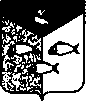 ГЛАВА ПЕНОВСКОГО РАЙОНА ТВЕРСКОЙ ОБЛАСТИПОСТАНОВЛЕНИЕ     03.06.2019 г                                        пгт. Пено                                                      №271О Порядке представления субсидий юридическим лицам ииндивидуальным предпринимателямв целях возмещения затрат, связанныхс организацией проведения работ по эксплуатации муниципальныхэлектрических сетей наружного освещения на территории МО Городское поселение п. ПеноВ целях надлежащего содержания и ремонта муниципальных электрических сетей наружного освещения на территории поселка Пено, в соответствии с Федеральным законом от 06.10.2003 N 131-ФЗ "Об общих принципах организации местного самоуправления в Российской Федерации", с пунктом 3 статьи 78 Бюджетного кодекса Российской Федерации, постановлением Правительства Российской Федерации от 06.09.2016г № 887«Об общих требованиях к нормативным правовым актам, муниципальным правовым актам, регулирующим предоставление субсидий юридическим лицам (за исключением субсидий государственным (муниципальным) учреждениям), индивидуальным предпринимателям, а также физическим лицам – производителям товаров, работ, услуг»ПОСТАНОВЛЯЮ:1.Утвердить Порядок предоставления из бюджета МО Городское поселение поселок Пено Пеновского района субсидий юридическим лицам и индивидуальным предпринимателям в целях возмещения затрат, связанных с организацией проведения работ по эксплуатации муниципальных электрических сетей наружного освещения  на территории МО Городское поселение поселок Пено Пеновского района (приложение 1).2.Настоящее Постановление подлежит опубликованию в сети Интернет, газете «Звезда», вступает в силу с момента опубликования.3. Контроль за исполнением настоящего распоряжения оставляю за собойГлава  Пеновского района                                                        В.Ф. МорозовПриложение 1к Постановлению Главы  Пеновского района Тверской областиот  03.06.2019г.   №271ПОРЯДОКпредоставления субсидий юридическим лицам и индивидуальным предпринимателямв целях возмещения затрат, связанных с организацией проведения работ по эксплуатации муниципальных электрических сетей наружного освещения на территории МО Городское поселение п. ПеноРаздел IОбщие положения1. Настоящий Порядок разработан в целях надлежащего содержания муниципальных электрических сетей наружного освещения на территории поселка Пено, в соответствии с Федеральным законом от 06.10.2003 N 131-ФЗ "Об общих принципах организации местного самоуправления в Российской Федерации", Уставом городского поселения поселок Пено, постановлением Правительства Российской Федерации от 06.09.2016г № 887«Об общих требованиях к нормативным правовым актам, муниципальным правовым актам, регулирующим предоставление субсидий юридическим лицам (за исключением субсидий государственным (муниципальным) учреждениям), индивидуальным предпринимателям, а также физическим лицам – производителям товаров, работ, услуг» и регламентирует процедуру предоставления из бюджета МО Городское поселение поселок Пено Пеновского района  субсидий юридическим лицам и индивидуальным предпринимателям в целях возмещения затрат, связанных с организацией проведения работ по эксплуатации муниципальных электрических сетей наружного освещения на территории городского поселения поселок Пено Пеновского района, (далее – субсидии).2.Главным распорядителем средств, предусмотренных на предоставление субсидий, является Администрация Пеновского района Тверской области (далее – главный распорядитель).3. Правом на получение субсидии обладают юридические лица и индивидуальные предприниматели, предоставляющие услуги,  связанные с организацией проведения работ по  эксплуатации муниципальных электрических сетей наружного освещения. Проведение работ осуществляется по заявке администрации Пеновского района на конкретный вид работ после согласования сметы расходов на данный вид работ.4. Субсидии предоставляются организациям, отвечающим одновременно следующим критериям:а) организация обладает необходимыми техническими средствами;б) уставной деятельностью является эксплуатация электросетей;в) наличие обученного квалифицированного персонала;г) опыт работы в сфере эксплуатации электрических сетей не менее 5 лет.5. Субсидия предоставляется за счет средств бюджета МО Городское поселение поселок Пено, объем которых на данные цели в текущем году устанавливается решением Совета депутатов городского поселения п.Пено о бюджете муниципального образования.6. Размер субсидии определяется по формуле:SUB=Sz  х Nz, гдеSz- затраты на покупку и установку одного фонаря с оборудованием, либо затраты на замену фонаря;Nz-  количество фонарейРаздел IIУсловия и порядок предоставления субсидий7. МО Городское поселение поселок Пено Пеновского района обеспечивает финансирование расходного обязательства, на которое предусмотрено представление субсидии на основании соглашения о предоставлении и использовании субсидии, заключенного между главным распорядителем и получателем субсидии по форме согласно приложению 1 к настоящему Порядку (далее – Соглашение).8.  Организация, претендующая на получение субсидии, представляет  в Администрацию Пеновского района Тверской области заявление по форме, утвержденной администрацией (приложение 2). К заявлению прилагаются следующие документы:а) копия свидетельства о постановке на учет в налоговом органе;б) сведения о состоянии расчетов с налоговыми органами, фондами пенсионного, социального и обязательного медицинского страхования;в) документы, подтверждающие наличие необходимых технических средств;г) выписка из ЕГРЮЛ на дату не позднее месяца до дня обращения;9. Заявки на получение субсидии принимаются в течение 30 рабочих дней после публикации настоящего порядка. Документы, предоставленные претендентами на получение субсидии, рассматриваются отделом городского хозяйства администрации Пеновского района в течение 3 рабочих дней с момента поступления. Основным критерием отбора является опыт работы в сфере эксплуатации электрических сетей. В случае, если в конкурсном отборе принимает участие единственный претендент, то эта организация и становится получателем субсидии.10. По результатам рассмотрения предоставленных документов отдел городского хозяйства администрации Пеновского района Тверской области  в течении 3 календарных дней принимает решение о предоставлении субсидии либо подготавливает мотивированный отказ в ее предоставлении. Основанием для отказа в предоставлении субсидий является:-непредставление или представление в неполном объеме пакета документов, указанных в п. 8. настоящего Порядка;-предоставление организацией недостоверных сведений.Сообщение об отказе в предоставлении субсидии оформляется в письменной форме с указанием причин отказа и направляется организации в течение 1 рабочего дня со дня принятия соответствующего решения. В случае отсутствия сообщения об отказе в указанный срок, решение о предоставлении субсидии считается принятым. Решение о предоставлении субсидии оформляется распоряжением главы Пеновского района Тверской области. Распоряжение  должно содержать наименование организации-получателя субсидии и сумму субсидии, которая не должна превышать сумму, установленную на данные цели  решением Совета депутатов городского поселения п.Пено о бюджете муниципального образования.11. Организация, направляет в отдел городского хозяйства администрации Пеновского района Тверской области счет для перечисления субсидии и Расчет суммы затрат на проведение работ связанных с организацией проведения работ по  эксплуатации муниципальных электрических сетей наружного освещения по форме согласно приложению 3 к настоящему Порядку.12. Отдел городского хозяйства Администрации Пеновского района Тверской области анализирует полученную информацию,  в течение 10 календарных дней с момента предоставления документов  принимает решение о расходовании средств бюджета МО Городское поселение поселок Пено на предоставление субсидии, передает документы для перечисления денежных средств в отдел бухгалтерского учета и отчетности администрации Пеновского района, который производит производит оплату в сроки, установленные соглашением о предоставлении субсидий при наличии средств на едином счете бюджета МО Городское поселение поселок Пено.Раздел IIIКонтроль за целевым и эффективнымиспользованием субсидий12. Организации – получатели субсидий обязаны обеспечить целевое и эффективное использование субсидий, и представлять отчетность по формам и в сроки, установленные настоящим Порядком.13. Контроль за соблюдением организациями условий предоставления и расходования субсидий осуществляется администрацией Пеновского района  путем:а) проверки и анализа документов, предоставленных организацией в соответствии с пунктами 9 и 11 раздела II настоящего Порядка. В ходе проверки отдел городского хозяйства администрации Пеновского района вправе запрашивать у организации-получателя субсидии копии необходимых документов, подтверждающих расходование субсидий, полученных из бюджета МО Городское поселение поселок Пено;б) проведения проверок целевого и эффективного использования субсидии организацией в течении очередного финансового года.14. Не использованные в текущем финансовом году остатки средств субсидии подлежат возврату в  бюджет МО Городское поселение поселок Пено в соответствии с бюджетным законодательством.Раздел IVПорядок возврата субсидийв случае нарушения условий их предоставления.15. При установлении фактов нецелевого использования средств бюджета МО Городское поселение поселок Пено Пеновского района суммы средств, использованные организацией не по целевому назначению, подлежат возврату в доход местного бюджета в срок, определенный актом (справкой) проверки.16. Администрация Пеновского района  в течение пяти рабочих дней с момента установления случая, указанного в пункте 15 настоящего Порядка, письменно уведомляет организацию о необходимости возврата неправомерно полученной субсидии в доход бюджета МО Городское поселение поселок Пено Пеновского района с указанием реквизитов счета для перечисления денежных средств.17. Организация в течение 10 рабочих дней с момента получения письменного уведомления уполномоченного органа обязана произвести возврат в доход бюджета МО  Городское поселение поселок Пено Пеновского района.18. Предоставление субсидий приостанавливается для организации в случае нарушения условий, установленных настоящим Порядком, до устранения указанных нарушений.Приложение 1к Порядку предоставления из бюджета МО Городское поселение поселок Пено Пеновского района субсидииюридическим лицам и индивидуальным предпринимателям в целях возмещения затрат, связанных с организацией работ по  эксплуатации муниципальных электрических сетей наружного освещения на территории городского поселения поселок ПеноСОГЛАШЕНИЕо предоставлении и использовании субсидии юридическим лицам ииндивидуальным предпринимателям в целях возмещения затрат, связанных с организацией проведения работ по  эксплуатации муниципальныхэлектрических сетей наружного освещения городского поселения поселок Пено Пеновского района «     » ___________________________________________________________________Администрация Пеновского района Тверской области, влице _______________________________(Ф.И.О.)действующая  на основании ________________________________________,с одной стороны и _________________________________________________,(наименование организации-получателя субсидии)именуемая в дальнейшем «Организация», в лице _________________________(наименование должности и Ф.И.О.) действующего на основании __________________________________________________________________________с другой стороны, при совместном упоминании именуемые «Стороны», заключили настоящее Соглашение (далее - Соглашение) о нижеследующем.1.Предмет соглашения1.1. Предметом настоящего Соглашения является предоставление в ___________ году из бюджета МО Городское поселение поселок Пено субсидии юридическим лицам и индивидуальным предпринимателям в целях возмещения затрат, связанных с организацией проведения работ по   эксплуатации муниципальных электрических сетей наружного освещения в размере _______ рублей (далее – Субсидия).(прописью)1.2. Субсидия предоставляется Организации в соответствии с Порядком предоставления из бюджета юридическим лицам и индивидуальным предпринимателям в целях возмещения затрат, связанных с организацией проведения работ по  эксплуатации муниципальных электрических сетей наружного освещения  на  территории городского поселения поселок Пено, утвержденным Постановлением Главы Пеновского района Тверской области от              № ___ (далее Порядок).2. Права и обязанности Сторон2.1. Администрация обязуется:2.1.1. обеспечить предоставление субсидии юридическим лицам и индивидуальным предпринимателям в целях возмещения затрат, связанных с организацией проведения работ по   эксплуатации муниципальных электрических сетей наружного освещения  на территории городского поселения поселок Пено  в сумме ____________ руб.2.1.2. перечислять Субсидию на расчетный счет Организации на основании счета и Расчета суммы затрат на проведение  работ  в течение 15 календарных дней с момента предоставления документов.2.1.3. осуществлять контроль за целевым и эффективным использованием Субсидии и исполнением Организацией условий настоящего Соглашения.2.1.4. принимать решение о расторжении Соглашения в случае ненадлежащего исполнения Организацией условий предоставления Субсидии и настоящего Соглашения.2.2. Организация обязуется:2.2.1. осуществлять проведение работ согласно графика, утвержденного отделом городского хозяйства администрации Пеновского района Тверской области (Приложение 1 к настоящему Соглашению)2.2.2 Представлять в Администрацию Пеновского района Тверской области после проведения работ счет на оплату и Расчет суммы затрат на проведение работ по эксплуатации муниципальных электрических сетей наружного освещения  на  территории городского поселения поселок Пено2.2.3. при необходимости по запросу Администрации Пеновского района представлять документы на проверку в соответствии с пунктом 14 Порядка.2.3. Организация имеет право:2.3.1.требовать от Администрации Пеновского района своевременного выполнения и соблюдения всех условий Соглашения.2.3.2. расторгнуть настоящее соглашение, предупредив Администрацию Пеновского района о предстоящем расторжении за 30 календарных дней, при условии возврата в бюджет МО Городское поселение поселок Пено Пеновского района неизрасходованной части субсидии.3.Ответственность Сторон3.1. Стороны несут ответственность за неисполнением обязательств по настоящему Соглашению в соответствии с законодательством Российской Федерации.3.2. Организация несет ответственность за нецелевое использование средств Субсидии в соответствии с законодательством Российской Федерации.4.Срок действия Соглашения4.1.Настоящее Соглашение вступает в силу со дня его подписания Сторонами и действует до полного исполнения Сторонами обязательств по настоящему Соглашению.5.Прочие условия5.1. Споры и разногласия между Сторонами в процессе исполнения своих обязательств по настоящему Соглашению решаются путем переговоров, а при недостижении согласия решаются в установленном законодательством Российской Федерации порядке.5.2. В случае невозможности разрешения разногласий путем переговоров они подлежат рассмотрению в Арбитражном суде Тверской области.5.3. Изменения и дополнения к настоящему Соглашению могут применяться по взаимному согласию Сторон и оформляться в письменном виде дополнительным соглашением, имеющим одинаковую юридическую силу для каждой из Сторон.5.4. В случае изменения юридического адреса, статуса или платежных реквизитов Стороны Соглашения обязаны в трехдневный срок уведомить об этом друг друга.5.5. Настоящее Соглашение составлено в двух экземплярах, имеющих одинаковую юридическую силу.6.Реквизиты и подписи Сторон.«Администрация»                                                            «Организация»Место нахождения _________________ Место нахождения _______________Реквизиты: _______________________ Реквизиты _______________________Руководитель _____________________ Руководитель ____________________М.П.                                                             М.П.Приложение 2к Порядку предоставления из бюджета МО Городское поселение поселок Пено Пеновского района субсидии юридическим лицам и индивидуальным предпринимателям в целях возмещения затрат, связанных с организацией проведения работ по эксплуатации муниципальных электрических сетей наружного освещения  на территории городского поселения поселок Пено Главе Пеновского района Тверской области                                 от ______________________                                                                                                 (указание должности                                     руководителя, полное                                           наименование организации,                                              фамилия и инициалы)                                                         ЗАЯВЛЕНИЕ                                                на получение субсидии                                                                                         "______" _________________ 20___ г.      Прошу предоставить субсидию в целях возмещения затрат, связанных с организацией проведения работ  по эксплуатации муниципальных электрических сетей наружного освещения   на  территории городского поселения поселок Пено Пеновского района  "_______________________" (наименование организации) ,  в  соответствии  с Постановлением Главы  Пеновского района Тверской области от __ ______ г. № " о Порядке предоставления из бюджета МО Городское поселение поселок Пено Пеновского района субсидии юридическим лицам и индивидуальным предпринимателям в целях возмещения затрат, связанных с проведением работ по эксплуатации муниципальных электрических сетей наружного освещения   на территории городского поселения поселок Пено " в 20__ году. |——————————————————————————————————|                Сведения об организации                ||———————————————————————————————|————|Полное наименование организации|                       ||———————————————————————————————|———|Юридический адрес организации  |                       ||———————————————————————————————|—————|Фактический адрес организации  |                       ||———————————————————————————————|————|Телефон, e-mail организации    |                       ||———————————————————————————————|———|ИНН                            |                       ||———————————————————————————————|———|КПП                            |                       ||———————————————————————————————|————|           Банковские реквизиты организации            ||———————————————————————————————|————|БИК                            |                       ||———————————————————————————————|———|К/сч                           |                       ||———————————————————————————————|——|Р/сч                           |                       ||———————————————————————————————|——|Наименование банка с  указанием|                       ||населенного пункта             |                       ||———————————————————————————————|——Должность руководителяи наименование организации ____________________ Ф.И.О.                               (подпись)       М.П.Приложение 1к Соглашению о предоставлении и использовании  субсидии юридическим лицам и индивидуальным предпринимателям в целях возмещения затрат, связанных с организацией проведения работ по эксплуатации муниципальных электрических сетей наружного освещения на территории городского поселения поселок Пено График проведения работ по уличному освещению  на территории городского поселения поселка ПеноПриложение 3к Порядку предоставления из бюджетаМО  Городское поселение поселок Пено Пеновского района субсидии юридическим лицам и индивидуальным предпринимателям в целях возмещения затрат, связанных с организацией  проведения работ по эксплуатации муниципальных электрических сетей наружного освещения на территории городского поселения поселок ПеноРасчет суммы затрат на проведение работ по эксплуатации муниципальных электрических сетей наружного освещения   на территории Городского поселения п.Пенопо состоянию на ___________________________Главный бухгалтер _________________________Руководитель________________________№ п/пАДРЕСВид работ Срок исполнения1N п/пПеречень затратОбъемныепоказателиРасценка(цена)Сумма1.2.3.